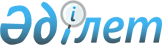 Об определении мест для размещения агитационных печатных материалов и помещений для проведения встреч с избирателями на территории Кызылжарского района
					
			Утративший силу
			
			
		
					Постановление акимата Кызылжарского района Северо-Казахстанской области от 14 февраля 2011 года N 55. Зарегистрировано Управлением юстиции Кызылжарского района Северо-Казахстанской области 18 феврвля 2011 года N 13-8-140. Утратило силу постановлением акимата Кызылжарского района Северо-Казахстанской области от 27 сентября 2013 года N 430

      Сноска. Утратило силу постановлением акимата Кызылжарского района Северо-Казахстанской области от 27.09.2013 N 430 (вводится в действие со дня его подписания)      В соответствии с пунктами 4, 6 статьи 28 Конституционного Закона Республики Казахстан «О выборах в Республике Казахстан» от 28 сентября 1995 года № 2464, пунктом 2 статьи 31 Закона Республики Казахстан «О местном государственном управлении и самоуправлении в Республике Казахстан» от 23 января 2001 года № 148, акимат районаПОСТАНОВЛЯЕТ:



      1. Определить места для размещения агитационных печатных материалов для всех кандидатов в Президенты Республики Казахстан, согласно приложению 1.



      2. Предоставить помещения для проведения встреч кандидатов и их доверенных лиц в Президенты Республики Казахстан с избирателями на договорной основе, согласно приложению 2.



      3. Контроль за исполнением настоящего постановления возложить на заместителя акима района по социальным вопросам.



      4. Настоящее постановление вводится в действие со дня его первого официального опубликования.      Аким района                                К. Пшенбаев      СОГЛАСОВАНО:

      Председатель Кызылжарской

      районной избирательной комиссии            С. Колесников

Приложение 1

к постановлению акимата района

от  14 февраля 2011 года № 55 Перечень мест для размещения агитационных печатных материалов для всех кандидатов в Президенты Республики Казахстан

Приложение 2

к постановлению акимата района

от 14 февраля 2011 года № 55 Перечень мест для встреч кандидатов в Президенты Республики Казахстан и их доверенных  лиц с избирателями
					© 2012. РГП на ПХВ «Институт законодательства и правовой информации Республики Казахстан» Министерства юстиции Республики Казахстан
				№

п/пНаименование населенного пунктаместа расположения1село АрхангельскоеИнформационный стенд на территории центральной площади2село АсановоИнформационный стенд на территории, прилегающей к зданию средней школы3село Большая МалышкаИнформационный щит на территории центральной площади села4аул Бесколь Информационный стенд на территории центральной площади, прилегающей к зданию Бескольской средней школы-гимназии5аул БайтерекИнформационный щит на территории, прилегающей к зданию ФПА6село БугровоеИнформационный щит на территории, прилегающей к зданию  средней школы7село ВагулиноИнформационный стенд на территории, прилегающей к зданию средней школы8село ВиноградовкаИнформационный стенд на территории, прилегающей к зданию средней школы9село ДолматовоИнформационный стенд на территории, прилегающей к зданию  сельской библиотеки10село БоголюбовоИнформационные щиты на территории, прилегающей к зданию Боголюбовской СВА11село ПресновкаИнформационный щит на территории, прилегающей к зданию средней школы12село НалобиноИнформационный стенд на территории, прилегающей к зданию  ФАПА13село НовоникольскоеИнформационный стенд на территории, прилегающей к зданию средней школы14село ПетерфельдИнформационный стенд на территории, прилегающей к зданию средней школы15село ПрибрежноеИнформационный стенд на территории, прилегающей к зданию средней школы16село РассветИнформационный щит на территории, прилегающей к зданию средней школы17село ПеньковоИнформационный щит на территории, прилегающей к зданию Дома культуры18село ЗнаменскоеИнформационный щит на территории, прилегающей к зданию средней школы19село СоколовкаИнформационный стенд на территории, прилегающей к зданию Дома культуры20село ЯкорьИнформационный стенд на территории, прилегающей к зданию Дома культуры№

п/пНаименование населенного пунктаместа расположения1село АрхангельскоеАрхангельская средняя школа2село АсановоАсановская средняя школа3село Большая МалышкаБольшемалышенская средняя школа4аул Бесколь Бескольская средняя школа-гимназия5село ПодгорноеПодгорная основная школа6село БугровоеБугровская средняя школа7село ВагулиноВагулинская средняя школа8село ВиноградовкаСивковская средняя школа9село ДолматовоСельский клуб10село БоголюбовоБоголюбовская средняя школа11село ПресновкаПресновская средняя школа12село НалобиноНалобинская средняя школа13село НовоникольскоеНовоникольская средняя школа14село ПетерфельдПетерфельдская средняя школа15село ПрибрежноеОзерная средняя школ16село РассветРассветская средняя школа17село ПеньковоCельский дом культуры18село ЗнаменскоеСельская библиотека19село СоколовкаСоколовская средняя школа20село ЯкорьЯкорьская средняя школа